                                      Заведующий  МБДОУ  № 9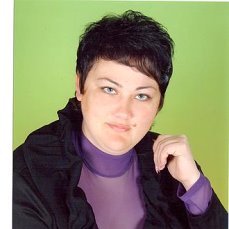 Жуковская Светлана  НиколаевнаУровень образования -  ВысшееНаправление специальности – учитель технологии, предпринимательства и экономикиКатегория – соответствие занимаемой должностиПрофессиональная переподготовка:"Менеджмент в образовании" .,Международный институт повышения квалификации и переподготовки специалистов «Педагогика и методика дошкольного образования»  - .Общий стаж работы- 20 летСтаж в должности заведующей - 8 лет, награды – грамоты, благодарственные письмаРабочий телефон - 8(879)6149-4-45E-mail - det.sad_9@mail.ruПедагогический составЗаверик Анна СергеевнаДополнительная информацияДолжность - музыкальный руководительНаправление специальности – музыкальный руководительНаграды – нетКатегория – нетПрофессиональная переподготовка - нетОбщий стаж работы- 0Стаж работы по специальности- 0Рабочий телефон- 8(879)6149-4-45E-mail - нетУровень образования - среднее профессиональноеКапленко Татьяна ГеннадьевнаДополнительная информацияДолжность - воспитательНаправление специальности – педагогикаНаграды – нетКатегория – перваяПрофессиональная переподготовка – б/кОбщий стаж работы- 18 летСтаж работы по специальности- 13 летРабочий телефон-8(879)6149-4-45E-mail - нетУровень образования - ВысшееКараблина Наталья ВладимировнаДополнительная информацияДолжность - воспитательНаправление специальности – воспитательНаграды – нетКатегория – СЗДПрофессиональная переподготовка – курсы по ФГОС 2016г.Общий стаж работы- 21 годСтаж работы по специальности- 4 годаРабочий телефон-8(879)6149-4-45E-mail - нетУровень образования - среднее  профессиональноеЕфимова Ирина АнатольевнаДополнительная информацияДолжность - воспитательНаправление специальности – педагогикаНаграды – нетКатегория – перваяПрофессиональная переподготовка – б/кОбщий стаж работы- 17 летСтаж работы по специальности- 12 летРабочий телефон - 8(879)6149-4-45E-mail - нетУровень образования – ВысшееСитникова Маргарита СергеевнаДополнительная информацияДолжность - воспитательНаправление специальности – воспитательНаграды – нетКатегория – СЗДПрофессиональная переподготовка – курсы по ФГОС 2015г.Общий стаж работы- 11 летСтаж работы по специальности -10 летРабочий телефон-8(879)6149-4-45E-mail - нетУровень образования - среднее  профессиональноеМоскаленко Полина ВасильевнаДополнительная информацияДолжность - воспитательНаправление специальности – воспитательНаграды – нетКатегория – нетПрофессиональная переподготовка - курсы в .Общий стаж работы -19 летСтаж работы по специальности- 1 годРабочий телефон- 8(879)6149-4-45E-mail - нетУровень образования - среднее профессиональное